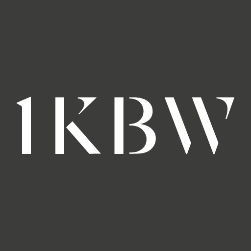 Direct Access Referral Form (Children)
Please complete this form, so far as you are able to do so. Some questions may not be relevant, in which case please mark them N/A. Once complete, please submit the form to clerks@1kbw.co.uk  If you have any queries, please contact the clerks on 0207 936 1500.Section 1 - Personal Details Section 2 - The Children and the other Parent / CarerSection 3 – Details of any Current or Anticipated Proceedings

Section 4 – Services RequiredSection 5 – AttachmentsPlease attach copies of:all orders that have been made in the case;all notice(s) of hearing in relation to future hearings; andany letters which are of an urgent natureVisiting 1KBW:I confirm that the contents of this form are true to the best of my knowledge and beliefSigned (electronically)DatedFull Name: Date of Birth: Nationality:Occupation:Home Address: Preferred Contact Number(s): Email Address:Are you eligible for public funding / legal aid?Name(s) and date(s) of birth of the child(ren)Name(s) of the parent and / or any other adult who is or may be a party to proceedings, including their relationship to the child(ren)Date relationship startedDate of marriageDate of separationWhat are the current arrangements for the children –who do the children live with / have contact with, and when. Where does the other parent / carer liveWhat applications have been issued, and by whom?What applications are you intending to issue or do you anticipate may be issued by someone else (if any)What are the issues that you or the other party is inviting the court to determine.Have you already received any legal advice or representation in connection with this or any anticipated proceedingsIf the answer to the above is yes, please set out details of when and from whom you have received advice and representation.Is the other party (or prospective party) to the proceedings representedIf the answer to the above is yes, please set out details of who is representing the other partyIf there already existing proceedings:Which court is the case being heard inWhat was the date of the last order that was made, and provide a copy of that orderWhat is/are the date(s) fixed for the next hearing(s)What type of hearing is the next hearing (such as a Dispute Resolution Appointment or a Final Hearing)What is the time estimate for the next hearingAre you seeking advice from a barrister (a) in writing, or (b) in conference?If you are able to, please summarise what you are seeking advice in relation to?Are you seeking representation by a barrister at court. If so, on what date and for what type of hearing?Are you seeking any other form of assistance from a barrister such as help drafting a letter or a statement. If so, please set out what other assistance you seek.Preferred method of contactEmail/ phoneWould you prefer to meet the barrister in person or remotely?At what time, or on what dates, would you be available?Do you need help to access the premises?Do you object to a pupil barrister sitting in on any conference of hearing for training purposes? 